ZAKLÁDACÍ LIST POBOČKY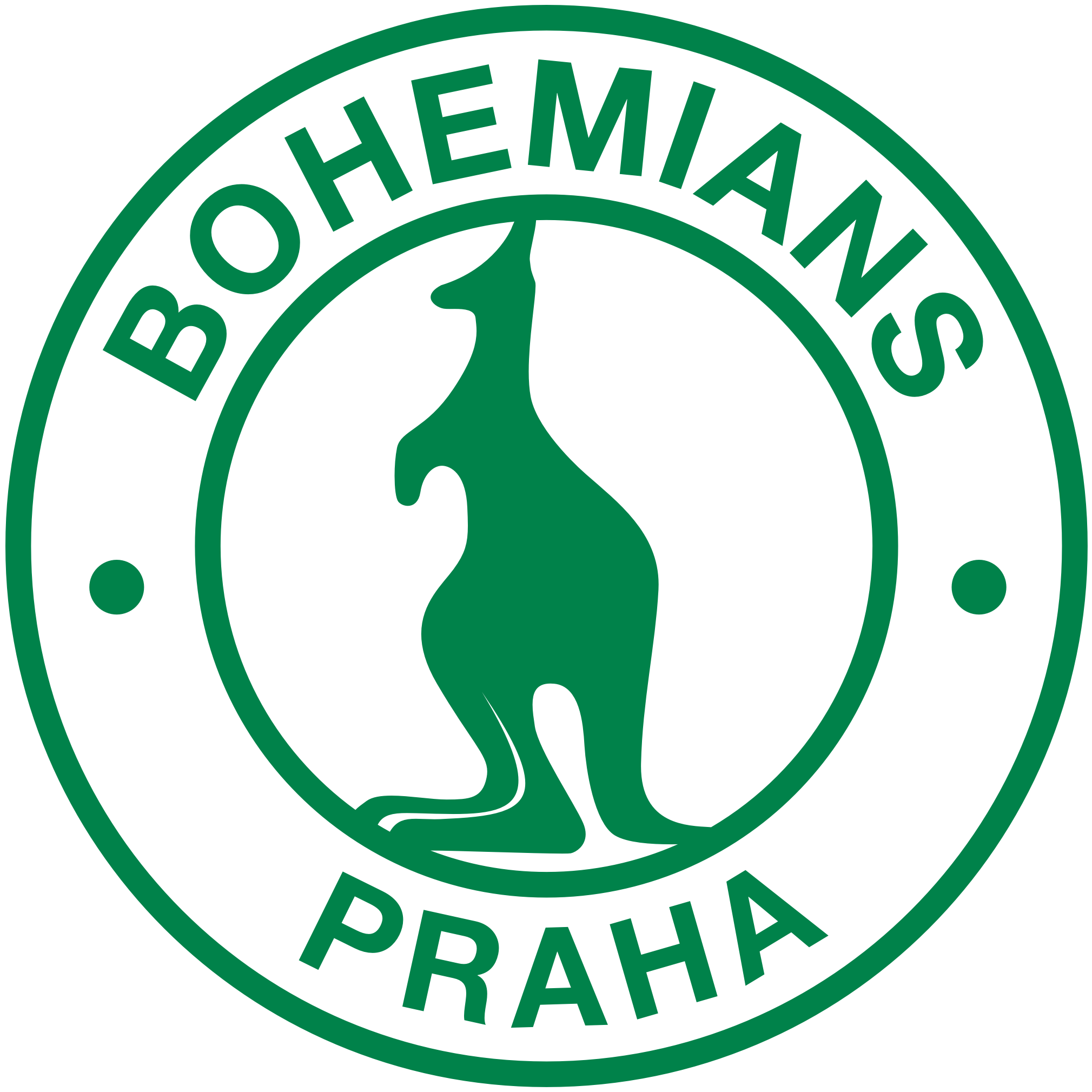 FANKLUBU BOHEMIANSMístní pobočka fanklubu Bohemians v ……………………………. byla založena   ustavující schůzí dne ……………………. Předsedou pobočky fanklubu byl zvolen ……………………………..Seznam členů pobočky fanklubu (jednotlivé přihlášky přílohou tohoto dokumentu):Jméno a příjmeníPodpis člena